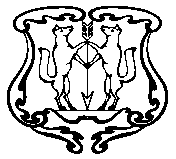 АДМИНИСТРАЦИЯ ГОРОДА ЕНИСЕЙСКАКрасноярского краяПОСТАНОВЛЕНИЕО  внесении изменений в  постановление администрации города от 24.10.2008  № 966 -п В целях обеспечения эффективности деятельности Координационного Совета по развитию предпринимательства в городе Енисейска,  руководствуясь статьями  44.1 – 44.3  Устава города Енисейска, ПОСТАНОВЛЯЮ:1. Внести в  приложение 1 к постановлению администрации города от 24.10.2008 № 966-п  «О Координационном Совете по развитию предпринимательства в городе Енисейске» следующее  изменение:пункт  2.3  главы  II  Положения  о Координационном Совете по развитию предпринимательства в городе Енисейске дополнить абзацем следующего содержания:«создает экспертную комиссию по оценке проектов (бизнес-планов) вновь созданных субъектов малого предпринимательства, подавших заявки на получение субсидии, под руководством начальника отдела экономического развития, торговли и предпринимательской деятельности администрации города и представителей из числа некоммерческих организаций города Енисейска».2. Контроль за выполнением настоящего постановления  оставляю за собой.3. Постановление вступает в силу с момента  его  опубликования на официальном Интернет -сайте  администрации города.Исполняющий обязанности глава  администрации  города                                                                    В.В. Никольский Верещагина Татьяна Геннадьевна,(839195) 2 -26 -84«  25 »         06       2014г.г. Енисейск         №    177    -п  